Grading AreaMaximumMid-RangeMinimumEarnedSetup (5%)SAE Name / Type /Sub-TypeName clearly communicates the project and purpose of the study.(5 pts)Name describes theproject, but lacks communication of the purpose of the study. (4-3 pts.)Name does not describe the project and does not align with AFNR. (2-0 pts.)SAE Plan (20%)Description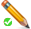 Describes the purpose of the AFNR related research, provides a detailed summary of the project and provides a detailed sequence of procedures needed to conduct the study. (5 pts.)Includes a general-purpose, but lacks details and procedures for the proposed study.(4-3 pts.)Missing or lacks information and needs major revisions.(2-0 pts.)SAE Plan (20%)Time InvestmentDescribes the commitment of time including the development of the research project and time to conduct the study. Describes how time is balanced to other commitments. (5 pts.)Includes general ideas of time, but lacks clarity and needs minor revisions.(4-3 pts.)Missing or lacks information and needs major revisions.(2-0 pts.)SAE Plan (20%)Financial InvestmentDescribes in detail research funding, research expenses and planned use of non-current items. (5 pts.)Includes general ideas but lacks specific details about research funding, research expenses, and the planned use of non-current items. (4-3 pts.)Missing or lacks information and needs major revision. (2-0 pts.)SAE Plan (20%)Learning ObjectivesSelects three or more AFNR learning objectives and provides detailed activities to support learning objectives. (5 pts.)Selects less than three learning objectives and provided detailed activities to support selected learning objectives. (4-3 pts.)Missing or lacks information and needs major revision. (2-0 pts.)SAE Entries (55%)Journal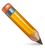 Activities represent the complete timeframe, illustrate consistent engagement and make quality connections to AFNR skill areas. (15-11 pts.)Activities represent the complete timeframe of the project, but are not consistent and make vague connections to AFNR skill areas. (10-5 pts.)Missing or lacks information and needs major revisions.(4-0 pts.)SAE Entries (55%)Finances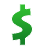 Financial details represent the complete timeframe of the project, illustrate appropriate finances for the scope/size of the project. (30-20 pts.)Financial details lack consistency for the time frame of the project or financial results are not complete.(19-10 pts.)Financial details are missing information and need major editing. (9-0 pts.)SAE Entries (55%)SAE PicturesPictures illustrate responsibility and connection to AFNR skill areas. Captions describe the photo and are well written. (10-8 pts.)Pictures are provided but lack
quality or connection to AFNR skill areas. Minor revisions are needed. (7-4 pts.)Photos are missing, poor quality or errors exist in captions. Major revisions areneeded. (3-0 pts.)Reflection (20%)Annual Review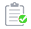 Includes a summary of the project, skills gained and how this experience relates to their career plan and future SAE goals. (10-8 pts.)Includes a good summary but lacks the details necessary to share the value of the experience. (7-4 pts.)Missing or lacks information and needs major revisions.(3-0 pts.)Reflection (20%)Skills-Competencies-Knowledge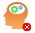 Includes measurable learning outcomes in at least three learning areas (AFNR)(10-8 pts.)Measurable results or outcomes are provided for less than three learning objectives.  (7-4 pts.)Missing or lacks information and needs major revisions.(3-0 pts.)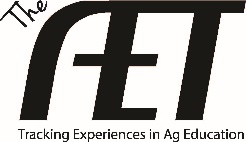 Total Score